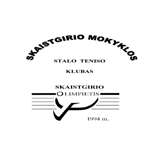 JONIŠKIO  R.  SKAISTGIRIO  GIMNAZIJOSSTALO  TENISO  KLUBAS„SKAISTGIRIO  OLIMPIETIS“              VIZIJA –     sveikas, doras sportuojantis mokinys              MISIJA –    stiprinti mokinių ir suaugusių sportą Skaistgirio seniūnijoje,  skatinti mokinių susidomėjimą sportu kaip atsvarą  nusikalstamumui ir žalingiems įpročiams              TIKSLAI –   mokinių užimtumas, masiškumas, savęs realizavimas,   sveikatingumas, kultūringumas, draugiškumas, meistriškumas	Jau prabėgo daugiau kaip dvidešimtmetis, kai Skaistgiryje pradėtas aktyviai žaisti stalo tenisas. Įsikūrus mokinių klubui „Skaistgirio olimpietis“, treniruočių ir mokymosi procesas pasuko visai kita linkme: pradėta taikyti naujesnė treniruočių metodika, atkreipiamas dėmesys į sportininkų bendravimą, elgesį, kultūrą, psichologinius aspektus, socialinę aplinką; moksleiviai skatinami save realizuoti per sportinius užsiėmimus, aišku, neužmirštant ir kitų svarbių dalykų.	Visas šis darbas parodė, kad jis atliekamas teisingai, nes po truputį pradėjo kilti sportinis meistriškumas, masiškumas taip pat išlaiko atitinkamą lygį,  vaikų noras užsiiminėti sportu išlieka. Visi šie dalykai skatina neformalų vaikų užimtumą, savo tikslo siekimą, fizinių savybių gerinimą – o tai jau sveikas mokinys.	Dalyvaudami įvairiose varžybose, stengiamės palaikyti draugiškus santykius ir su kitų klubų, mokyklų, komandų žaidėjais. Dažnai rungtyniaujame ir bendraujame su Skaistgirio „Veterano“ ir „Jaunimo“, Joniškio “Sidabra”, Akmenės “Mažosios raketės”, Joniškio sporto centro atstovais. 	Klubas rengia įvairias sportines varžybas:  Klubo pirmenybes, Skaistgirio seniūnijos stalo teniso pirmenybes, Taurių varžybas, Skaistgirio mokyklos olimpines žaidynes, įvairius draugiškus mačus, pažintines ir turistinės išvykas.	Klubo pirmininkas Svajūnas Bilius